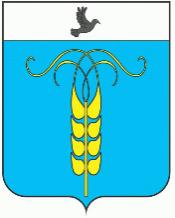 РЕШЕНИЕСОВЕТА ГРАЧЕВСКОГО МУНИЦИПАЛЬНОГО ОКРУГАСТАВРОПОЛЬСКОГО КРАЯ22 апреля 2021 года                        с. Грачевка                                               № 43Об утверждении Положения о муниципальных наградах Грачевского муниципального округа Ставропольского краяВ соответствии с  Федеральным законом от 6 октября 2003 г. № 131-ФЗ «Об общих принципах организации местного самоуправления в Российской Федерации», Уставом Грачевского муниципального округа Ставропольского края, Совет Грачевского муниципального округа Ставропольского края РЕШИЛ:1. Утвердить  прилагаемое Положение о муниципальных наградах Грачевского муниципального округа Ставропольского края.2. Опубликовать настоящее решение в газете «Грачевский вестник».3. Настоящее решение вступает в силу со дня его официального опубликования и распространяется на правоотношения, возникшие с 01 января       2021 года.Председатель Совета Грачевского муниципального округа Ставропольского края                                                                       С.Ф.СотниковГлава Грачевскогомуниципального округаСтавропольского края                                                                      С.Л.ФиличкинУтвержденорешением Совета Грачевскогомуниципального округаСтавропольского краяот 22 апреля 2021г. № 43 Положениео муниципальных наградах Грачевского муниципальногоокруга Ставропольского края1. Муниципальными наградами Грачевского муниципального округа Ставропольского края награждаются юридические лица, общественные организации, граждане Российской Федерации, иностранные граждане за особые заслуги в деятельности, направленной на обеспечение благополучия и развития Грачевского муниципального округа Ставропольского края, за высокое профессиональное мастерство, развитие муниципального управления, в связи с государственными и профессиональными праздниками, памятными и юбилейными датами.2. В систему муниципальных наград  Грачевского муниципального округа входят:- звание «Почетный гражданин Грачевского муниципального округа Ставропольского края»;-  Почетная грамота главы Грачевского муниципального округа Ставропольского края; - Почетная грамота Совета Грачевского муниципального округа Ставропольского края;- Благодарственное письмо председателя Совета Грачевского муниципального округа Ставропольского края;- Благодарственное письмо администрации Грачевского муниципального округа Ставропольского края.3. Муниципальные награды Грачевского муниципального округа (далее по тексту - муниципальные награды) учреждаются Советом Грачевского муниципального округа Ставропольского края (далее по тексту - Совет Грачевского муниципального округа).Муниципальные награды, не учрежденные Советом Грачевского муниципального округа и не указанные в пункте 2 настоящего Положения, не являются муниципальными наградами Грачевского муниципального округа.4. Правовой статус муниципальных наград, основания и порядок их присвоения определяются в соответствующих положениях о наградах.5. Звание «Почетный гражданин Грачевского муниципального округа Ставропольского края» является высшей наградой Грачевского муниципального округа Ставропольского края лицам, внесшим особый вклад в развитие Грачевского  муниципального округа Ставропольского края,  укрепление демократии и защиты прав человека.Положение о звании «Почетный гражданин Грачевского муниципального округа Ставропольского края» утверждается решением Совета Грачевского муниципального округа Ставропольского края.6.  Почетной  грамотой главы Грачевского муниципального округа Ставропольского края награждаются граждане, организации, коллективы организаций за заслуги в развитии экономики, социальной сферы, местного самоуправления, укреплении законности и правопорядка и иных областях деятельности, направленной на социально-экономическое развитие Грачевского муниципального округа.Положение о Почетной грамоте главы Грачевского муниципального округа Ставропольского края утверждается постановлением администрации Грачевского муниципального округа Ставропольского края.7. Почетной грамотой Совета Грачевского муниципального округа Ставропольского края награждаются граждане, организации, коллективы организаций за заслуги в развитии местного самоуправления, достижения в различных областях деятельности, направленной на социально-экономическое развитие Грачевского муниципального округа Ставропольского края. Положение о Почетной грамоте Совета Грачевского муниципального округа Ставропольского края утверждается решением Совета Грачевского муниципального округа Ставропольского края.8. Благодарственным письмом председателя Совета Грачевского муниципального округа Ставропольского края награждаются граждане, организации, коллективы организаций за заслуги в различных областях деятельности, направленной на социально-экономическое развитие Грачевского муниципального округа, обеспечение благополучия населения.Положение Благодарственном письме председателя Совета Грачевского муниципального округа Ставропольского края утверждается правовым актом председателя Совета Грачевского муниципального округа Ставропольского края.9. Благодарственным письмом администрации Грачевского муниципального округа Ставропольского края награждаются граждане, организации, коллективы организаций за заслуги в различных областях деятельности, направленной на социально-экономическое развитие Грачевского муниципального округа Ставропольского края, обеспечение благополучия населения.Положение о Благодарственном письме администрации Грачевского муниципального округа Ставропольского края утверждается администрацией Грачевского муниципального округа Ставропольского края.10. Награждение муниципальными наградами не связано с фактами рождения или проживания на территории Грачевского муниципального округа Ставропольского края.11. Представление (ходатайство) о награждении муниципальной наградой инициируется по месту основной (постоянной) работы или общественной деятельности лица, представляемого к муниципальной награде, если иное не установлено Положением о соответствующей муниципальной награде.Неполное представление документов является основанием для оставления представления (ходатайства) без рассмотрения или возвращения документов на доработку.Представления (ходатайства), представленные с нарушением установленных сроков, рассмотрению не подлежат.12. Награждение муниципальными наградами проводится на основании Положения о соответствующей муниципальной награде.13. Вручение муниципальных наград проводится главой Грачевского муниципального округа Ставропольского края и (или) председателем Совета Грачевского муниципального округа Ставропольского края.14. Вручение муниципальных наград проводится лицам их удостоенным. В исключительных случаях при наличии уважительных причин, в результате которых невозможно личное присутствие, вручение муниципальных наград может осуществляться представителям (близким родственникам) лиц удостоенных муниципальных наград.15. В случае смерти награждаемого лица, награда и документы о награждении передаются для хранения как память семье награждаемого.16. Документы о награждении являются бессрочными. Какие-либо исправления в документах о награждении не допускаются. В связи с изменениями фамилии, имени, отчества награжденного документ о награждении замене не подлежит.________________________________________